Copyright ©Les droits d’auteur sur le programme de formation/syllabus en langue allemande et française, ainsi que les documents associés, tels que la déclaration, les directives de sécurité, la liste des avions et la liste des instructeurs de vol sont détenus par la Fédération Suisse de Vol à Voile FSVV. Tous les contenus sont soumis, entre autres pour des raisons de cohérence, au droit d’auteur de l’AéCS / FSVV et de ses membres inscrits en tant qu’école d’aviation de la FSVV. La copie et l’utilisation des données et des contenus, sous quelque forme que ce soit, par des tiers, en particulier des non-membres de la FSVV, sont expressément interdites. De même il est explicitement interdit de copier électroniquement ou graphiquement ces documents, que ce soit le tout ou en partie, pour un usage dans d’autres publications, bases de données, sur des portails web, ou sites web, ou de les modifier et de les exploiter. Les adaptations dans le fichier original ne sont autorisées qu’à l’école d’aviation qui a reçu le document de l’AéCS / FSVV et qui est expressément habilitée à le faire, en qualité de membre de la FSVV ou comme utilisateur travaillant sous licence.D’éventuelles exceptions exigent le consentement explicite et écrit de l’Aéro-Club de Suisse et de la Fédération Suisse de Vol à Voile. En utilisant ce document et ses documents associés, l’utilisateur mentionné sur la page de titre reconnaît ces dispositions de droit d’auteur dans leur intégralité.(État Mai 2020)LoR 	Log des RévisionsLoR	REV0 / 04.10.2020LoC	Liste des ChapitresLoC	REV0 / 04.10.2020LoR	REV0 / 04.10.2020LoC	REV0 / 04.10.2020CoL	REV0 / 04.10.2020ToC	REV0 / 04.10.2020LoA	REV0 / 04.10.2020Part 1	REV0 / 04.10.20201.1	REV0 / 04.10.20201.2	REV0 / 04.10.20201.3	REV0 / 04.10.2020Part 2	REV0 / 04.10.20202.1	REV0 / 04.10.20202.2	REV0 / 04.10.20202.3	REV0 / 04.10.20202.4	REV0 / 04.10.20202.5	REV0 / 04.10.20202.6	REV0 / 04.10.20202.7	REV0 / 04.10.20202.8	REV0 / 04.10.2020Part 3	REV0 / 04.10.20203.1	REV0 / 04.10.2020Part 4	REV0 / 04.10.20204.1	REV0 / 04.10.20204.2	REV0 / 04.10.20204.3	REV0 / 04.10.2020CoL	Liste de ConformitéCoL	REV0 / 04.10.2020ToC	Table des matièresToC	REV0 / 04.10.20201	Elève	11.1	Archivage des documents	11.2	Suivi de la formation théorique	31.2.1	Tableau récapitulatif de l’enseignement à distance	41.2.2	Evaluation des connaissances théoriques	51.3	Suivi de la formation pratique	72	Introduction	92.1	Programme de formation	92.2	Objectif de la formation	92.2.1	Fin de la formation	92.3	Prérequis*	92.4	Résumé des heures minimales de formation	92.4.1	Enseignement à distance	112.4.2	Prise en compte des crédits des formations théoriques et pratiques	112.4.3	Renouvellement	112.5	Méthodologie pour la formation théorique	112.6	Méthodologie pour la formation pratique	112.7	Matériel pédagogique	122.8	Délais*	123	Formation théorique	133.1	Branches théoriques et répartition des heures	134	Formation pratique	174.1	Exercices en vol	171	Familiarisation avec le TMG	191e	Procédures d’urgence	212	Préparation du vol et actions après le vol	233	Roulage	253e	Procédures d’urgence au roulage	274a	Première expérience de vol*	294b	Effet des commandes*	314c	Vol horizontal rectiligne	335	Vol en montée	356	Vol en descente	377	Vol en virage	398a	Vol lent	418b	Décrochages	439	Décollage et montée en vent arrière	4510	Circuit, approche et atterrissage	479e/10e	Situations anormales	4911	Virages à forte inclinaison	5112	Arrêt moteur et redémarrage en vol	5313	Atterrissage forcé sans puissance moteur	5514	Atterrissage de précaution	5715a-1	Navigation – Préparation de vol	5915a-2	Vols de navigation	6115b	Navigation à basse hauteur et par visibilité réduite	6315c	Radionavigation (bases)	6516a	Préparation au vol solo	6716b	Premier vol solo*	6916c	Vols solo	7117a	Vol en thermique*	7317b	Vol de pente*	7517c	Vol d’onde / vol en altitude*	7718	Vol de navigation solo 150km	7919	Préparation à l’examen	814.2	Résumé des temps de vol	834.3	Autorisation pour les vols de navigation solo	85LoA	Liste des AbréviationsLoA	REV0 / 04.10.2020Les abréviations suivantes sont utilisées dans le programme de formation :ElèvePart 1	REV0 / 04.10.2020Archivage des documents1.1	REV0 / 04.10.2020Données personnellesLes prérequis à la formation sont remplisDocuments à archiverSuivi de la formation théorique1.2	REV0 / 04.10.2020Tableau récapitulatif de l’enseignement à distancePour la formation théorique à distance, un temps minimum d'enseignement en classe est spécifié pour chaque matière. Les cases encadrées en noir représentent le temps minimum qui doit être effectué pour chaque matière.Le tableau permet de suivre les progrès de l'élève et de s'assurer que toutes les matières ont été traitées.Chaque case représente une (1) heure d’enseignement en classe.Remarque : tableau à utiliser uniquement pour le cours d’enseignement à distance.Evaluation des connaissances théoriquesSuivi de la formation pratique1.3	REV0 / 04.10.2020IntroductionPart 2	REV0 / 04.10.2020Programme de formation2.1	REV0 / 04.10.2020Ce programme de formation pour l’obtention de la licence de pilote de vol à voile (SPL) sur TMG a été élaboré par la Fédération Suisse de Vol à Voile (FSVV) et répond aux exigences du Part-SFCL de l’EASA. Il décrit la formation théorique et pratique qui doit être dispensée et permet le suivi de la formation de l’élève.Pour l’examen pratique SPL, l’ATO / DTO présentera à l’examinateur le dossier complet du suivi de la formation (chapitre 1).Les éléments de formation qui ne sont utilisés que pour la délivrance initiale d’une licence SPL sur TMG sont marqués d’un astérisque (*).Les éléments de formation pour la licence SPL sur planeur sont décrits dans un programme de formation séparé.Objectif de la formation2.2	REV0 / 04.10.2020L’objectif du programme de formation SPL est de former l’élève à un niveau de compétence élevé de vol en conditions VFR sur des TMG.La formation comprend les 2 éléments suivants :la formation théorique ; etla formation pratique en vol.Fin de la formationLe candidat à une licence SPL avec privilèges TMG devra réussir les examens suivants :un examen théorique dans toutes les matières théoriques (y compris les sujets spécifiques pour le vol moteur) ; etun examen pratique en vol.Les candidats détenteurs d’une licence SPL, qui veulent étendre leurs privilèges sur TMG, devront réussir les examens suivants :un examen pratique en vol, incluant le contrôle des connaissances théoriques.Prérequis*2.3	REV0 / 04.10.2020Avant le début de la formation, l’élève devra :être informé qu’il devra détenir un certificat médical valide avant de pouvoir effectuer un vol solo.Avant son premier vol solo, l’élève devra :avoir au moins 14 ans révolus; etdétenir un certificat médical de classe LAPL ou supérieur.Avant de se présenter à l’examen pratique en vol, le candidat devra :avoir au moins 16 ans révolus.Résumé des heures minimales de formation2.4	REV0 / 04.10.2020Le cours de formation comprend :une formation théorique qui répond aux exigences de la licence SPL; etau moins 15 heures d’instruction en vol sur des planeurs (cela inclut également le TMG), comportant au moins :10 heures d’instruction en vol en double commande ; et2 heures de vol solo supervisé ; et45 décollages et atterrissages ; etun vol solo en campagne d’au moins 50 km sur planeur, ou un vol en double commande en campagne d’au moins 100 km sur planeur, ou un vol solo en campagne d’au moins 150 km sur TMG.La formation pour la licence SPL peut se faire sur planeur, sur TMG ou avec une combinaison de planeur et TMG. Les éléments minimaux de la formation en vol sont résumés dans le tableau suivant :Pour la formation SPL :sur planeur, les exigences des lignes (1) et (3) doivent être remplies ;sur TMG, les exigences des lignes (2) et (3) doivent être remplies ;sur planeur / TMG combinés, toutes les exigences du tableau doivent être remplies.La formation SPL sur planeur est décrite dans un programme de formation séparé et peut être effectuée en parallèle avec le programme de formation présenté ici.Le vol d’examen sur TMG pour la délivrance de la licence SPL ou pour l’extension SPL sur TMG n’est pas compris dans ce programme de formation.Extension des privilèges SPLSi l’examen pratique pour la licence SPL a été passé sur planeur, les privilèges SPL seront limités au planeur. Les sujets théoriques spécifiques au vol moteur seront testés oralement à l’examen. La formation pratique pour l’extension des privilèges sur TMG comprend les exigences suivantes :Si l’examen pratique pour la licence SPL a été passé sur TMG, les privilèges SPL seront limités au TMG. La formation pratique pour l’extension des privilèges sur planeur comprend les exigences de la ligne (1), au moins 15 atterrissages sur planeur et fait partie d’un programme de formation séparé.Changement d’école de volSi une formation commencée dans une DTO / ATO se poursuit dans une autre DTO / ATO (changement d’école de vol), les progrès de la formation précédente de l’élève sont :évalués et consignés au moyen d’un vol test pour la formation pratique ;évalués et consignés oralement ou au moyen de tests intermédiaires écrits pour la formation théorique.Les heures de formation effectuées dans l’organisme de formation précédent peuvent être partiellement ou entièrement créditées par le responsable de formation de la nouvelle DTO/ATO, sur la base du niveau de formation précédent.Si un élève souhaite changer d’école, une copie du suivi de la formation doit être transmise à la nouvelle DTO / ATO.Enseignement à distanceSi la formation théorique se déroule à distance, des éléments de celle-ci doivent également être dispensés en présence.Prise en compte des crédits des formations théoriques et pratiquesLes candidats titulaires d’une licence de pilote pour une autre catégorie d’aéronef (à l’exception de la licence de pilote de ballon), reçoivent les crédits correspondant à 10% du temps de vol total en tant que PIC sur de tels aéronefs, jusqu’à un maximum de 7 heures. En aucun cas le crédit ne peut :inclure les 2 heures de vol solo;inclure le vol en campagne;dépasser 10 atterrissages.La formation SPL (en fonction de l’expérience précédente créditée) ne comprend jamais moins de :Les candidats à une licence SPL qui sont titulaires d’une licence Part-FCL ou Part-BFCL, ou qui ont réussi les examens théoriques pour une telle licence, sont crédités des branches théoriques suivantes :010 Droit aérien040 Performances humaines050 Météorologie090 CommunicationsLes titulaires d’une licence SPL avec privilèges sur planeur, ainsi que les titulaires d’une licence délivrée selon Part-FCL reçoivent l’intégralité des crédits correspondant pour la formation et l’examen, à condition :d’être titulaire d’un Class-Rating sur TMG; oude disposer des privilèges sur TMG et de satisfaire aux exigences en matière d’expérience de vol récente conformément à la réglementation FCL.140.A.RenouvellementNon applicable.Méthodologie pour la formation théorique2.5	REV0 / 04.10.2020La formation théorique comprend de la formation personnelle, de l’enseignement en classe, ainsi que des explications et des instructions supplémentaires données pendant la formation pratique (Longbriefings).Méthodologie pour la formation pratique2.6	REV0 / 04.10.2020Avant de permettre à l’élève d’effectuer son premier vol solo, l’instructeur FI(S) devra s’assurer que celui-ci peut utiliser de manière adéquate les systèmes, les équipements requis et effectuer correctement la radiotéléphonie. Avant le premier vol solo, l’élève devra maîtriser les objectifs de formation des vols 1 à 9e/10e et 16a.La formation pratique consiste en des exercices pratiques en vol. La numérotation des étapes de la formation pratique sert principalement de référence pour la formation et de guide général pour la séquence des exercices. Celle-ci ne doit pas forcément être donnée dans l’ordre indiqué. La séquence et le contenu actuel des vols dépendront des facteurs suivants :les progrès et les capacités de l’élève ;les conditions météorologiques affectant le vol ; le temps à disposition ; l’approche pédagogique des leçons ;l’environnement local d’exploitation ; etl’applicabilité des exercices au planeur/TMG.Si la formation SPL se déroule exclusivement pour les privilèges sur TMG (sans combinaison planeur/TMG), les heures de formation pour la formation TMG citées au chapitre 2.4 peuvent être partiellement effectuées sur planeur. La partie de la formation TMG sur planeur ne comprendra que des exercices spécifiques au TMG et aucune manœuvre spécifique au planeur.A la fin de la formation TMG, tous les exercices de la formation pratique doivent avoir été effectués.Matériel pédagogique2.7	REV0 / 04.10.2020Les documents suivants servent de référence à la formation théorique et comprennent tous les éléments mentionnés dans le programme de formation :Documents de formation de la FSVV (www.segelflug.ch) [FSVV]Basic aviation knowledge BAK (Aéroclub der Schweiz) [AeCS]Swiss VFR Manual (Skyguide), VFR Guide, Carte vol à voileAviation weather quick reference (MeteoSwiss)Aircraft flight manual (AFM)Météorologie pour aviateurs, K.H. Hack [Hack]Vol à voile, méthode d’instruction selon les normes AESA, M. Hösli [Hösli]Brochure „Sécurité du vol en montagne“ [CNVV]Bases et procédures [Sphair]Délais*2.8	REV0 / 04.10.2020La recommandation de l’ATO ou de la DTO pour l’examen théorique est valable 12 mois. Si le candidat n’a pas réussi au minimum un examen théorique pendant cette période de validité, l’ATO ou la DTO déterminera la formation complémentaire nécessaire en fonction des besoins du candidat.L’ensemble des branches de l’examen théorique SPL devront être réussies dans un délai de 18 mois à compter de la fin du mois au cours duquel le candidat a présenté un examen pour la première fois. L’examen pratique devra être réussi dans les 24 mois à compter du jour de réussite de l’examen théorique complet.Formation théoriquePart 3	REV0 / 04.10.2020Le programme de formation théorique détaillé, conformément à l’EASA, est disponible sous le lien suivant :  https://www.bazl.admin.ch/bazl/fr/home/experts/formation-et-licences/organismes-de-formation/ecoles-de-pilotage.html .Branches théoriques et répartition des heures3.1	REV0 / 04.10.2020Les heures d’enseignement en cours recommandées par branche théorique sont les suivantes :Formation pratiquePart 4	REV0 / 04.10.2020Exercices en vol4.1	REV0 / 04.10.2020Les heures, le nombre de vols et les objectifs sont des propositions pour chaque étape de la formation. Ils peuvent être modifiés ou complétés par l’instructeur en fonction de la progression de l’élève. Les éléments de formation théoriques et pratiques sont des aides pour la mise en place des exercices.La formation de base doit tenir compte des principes de gestion des menaces et des erreurs (TEM) et couvrir également : la préparation de vol, y compris le calcul de masse et centrage, le contrôle et la maintenance des aéronefs, les espaces aériens et le briefing météorologique ;le montage et le démontage des planeurs, ainsi que les branchements des gouvernes ;le contrôle de l’aéronef conformément au manuel de vol et par les références visuelles extérieurs ;les procédures d’aérodrome et de circuit d’aérodrome ;la prévention des collisions et les procédures d’évitement ;le vol avec angle d’attaque élevé (vol lent à des vitesses critiques), la reconnaissance et récupération lors d’approches de décrochage, de décrochages complets et de vrilles ;le vol à des vitesses critiques élevées, la reconnaissance et récupération de spirales engagées ;les décollages normaux et par vent de travers ; les atterrissages normaux et par vent de travers ;les atterrissages sur pistes courtes et en campagne : choix du terrain, risques lors de l’approche et de l’atterrissage et précautions à prendre ;les vols de navigation en campagne avec les références visuelles, la navigation à l’estime et les aides à la navigation à disposition ;les techniques de vol à voile adaptées aux conditions locales ; les actions à entreprendre en cas d’urgence ;les considérations pour le vol à voile en haute altitude ;le respect des procédures du contrôle de la circulation aérienne et des procédures de communication.Pour l’extension des privilèges SPL sur TMG, les exercices pratiques doivent être répétés avec l’enseignement des particularités du TMG 1	Familiarisation avec le TMGNotions théoriques / LongbriefingsCaractéristiques du TMGEtude du manuel de vol et du dossier techniqueConnaissances du cockpitConnaissances des systèmes, des check-lists et des procéduresEléments pratiquesSortie du hangar, manipulation du TMG au solExplication du fonctionnement des différentes parties du TMG (moteur, train d’atterrissage, commandes, crochet de remorquage, aérofreins, trim, etc.)Contrôles pré-vol du TMG (contrôles extérieurs)Réglage du siège et familiarisation avec les équipements et les instruments dans le cockpitConnaissance de toutes les commandes et de leurs fonctionsConnaissance des instruments et de leur utilisation (radio, variomètre), charge de la batterie Nettoyage et mise au hangar du TMG*Considération des exigences médicales pour la formation*Evaluation de son aptitude personnelle à voler*Habillement adapté, couvre-chef, lunettes de soleilDocumentationManuel de vol et check-list du TMG utilisé*Règlement d’exploitation et plan d’urgence de l’aérodrome sur lequel a lieu la formationFeuille de contrôle pour la formation pratique TMGThéorie BAK :	20	Systèmes de commande       								70	Généralités, préparation du volSafety Briefings : Contrôle de l’état du pilote (am I fit to fly ?), position optimale du siègeObjectifsJe sais effectuer la visite pré-vol du TMGJe connais le TMG, son moteur, son équipement, ses instruments et sais les utiliserJe sais nettoyer et mettre au hangar le TMGJe suis informé sur les exigences médicales pour la formationJe sais évaluer si je suis apte à volerJe connais les règles pour la tenue de mon carnet de volObjectif personnel :ObjectifsPoints positifsPoints à améliorerObjectifs pour le prochain volNotes1e	Procédures d’urgenceNotions théoriques / Longbriefings*Fonctionnement de la balise de détresse ELTEtude dans le manuel de vol du chapitre des procédures d’urgencePrécautions à prendre lors de l’avitaillementEléments pratiquesConnaissance de l’emplacement de la balise de détresse et de son utilisationIncendie moteur, incendie cabineAlimentation électrique, fusibles, incendie dans le système électriqueMesures en cas d’incendie au sol et en volPannes de systèmesEvacuation d’urgence*Comportement en cas d’incident et d’accident sur l’aérodromeUtilisation de l’équipement d’urgence, extincteur, pharmacie de secours, parachute* Règlement d’exploitation et plan d’urgence de l’aérodromeDocumentationThéorie BAK :	20	Equipement d’urgence									70	Pannes de systèmes, comportement en cas d’incendieSafety Briefings :	Utilisation du parachutePlan d’urgence de l’aérodrome sur lequel a lieu la formationManuel de vol du TMGObjectifsJe sais mettre et utiliser le parachute de secours de manière autonomeJe sais réagir correctement à des problèmes de systèmes électriquesJe connais l’utilisation de la balise de détresseJe connais les précautions à prendre lors de l’avitaillementJe sais réagir de manière appropriée en cas d’incendie et sais utiliser un extincteurJe connais les actions à entreprendre en cas d’incident sur l’aérodromeObjectif personnel :ObjectifsPoints positifsPoints à améliorerObjectifs pour le prochain volNotes2	Préparation du vol et actions après le volNotions théoriques / LongbriefingsExplications et examen des documents de l’aéronefEtude du manuel de volNo-Go ItemsConnaissance du carburant utiliséEléments pratiquesDocuments de bord du TMGEquipement nécessaire, documents, cartes, etc.Contrôles extérieurs du TMGAvitaillementContrôle de la cabineContrôle des ceintures / harnais, réglage du siège et du palonnierProcédures en cas de problèmesMise en marche du moteur et contrôle des températuresContrôles moteurArrêt du moteurStationnement et sécurisation du TMG*Information par rapport aux dangers sur l’aérodromeAjustement du siège et installation du pilote (avec le parachute) dans le TMGNettoyage intérieur et extérieur du TMG après le volDocumentationCarte VAC de l’aérodrome et carte OACI / carte vol à voilePorte-documents bleu OFACManuel de vol du TMGThéorie BAK :	20	Navigabilité											70	Préparation du vol, points particuliers du service de vol, mise en marche                                     du moteurObjectifsJe me déplace de manière autonome et en toute sécurité sur l’aérodromeJe connais les limites de masse et je peux installer le ballast pour un centrage correctJe sais déterminer si le TMG est prêt pour le volJe sais m’installer dans le cockpitJe comprends l’utilisation de la check-listJe connais la signification du briefing départJe sais mettre en marche le moteurObjectif personnel :ObjectifsPoints positifsPoints à améliorerObjectifs pour le prochain volNotes3	RoulageNotions théoriques / LongbriefingsCarte AD INFO de l’aérodrome, connaissance des voies de circulation et du marquageConnaissance du contrôle de la direction au sol et du système de freinsInfluence du ventEléments pratiquesContrôles avant roulageRoulage, maîtrise de la vitesse de roulage et arrêtGestion moteur pendant le roulageContrôles moteurContrôle de la direction au roulageManœuvres en espace restreintProcédures et précautions à prendre pour le stationnementInfluence du vent et positionnement des commandesInfluence des différents types de sol sur le roulageContrôle du dégagement des commandesSignaux du placeur (Follow-me)Contrôle des instruments au roulageRadiotéléphonieDocumentationManuel de volThéorie BAK :	20	Cellule d’avion, train d’atterrissage								70	Points particuliers du service de vol, roulageObjectifsJe sais contrôler et freiner le TMG au sol en toute sécuritéJe tiens compte du vent pendant le roulageJe sais utiliser la radiotéléphonieObjectif personnel :ObjectifsPoints positifsPoints à améliorerObjectifs pour le prochain volNotes3e	Procédures d’urgence au roulageNotions théoriques / LongbriefingsConnaissance du système de freinsComportement à l’égard des personnes se trouvant à proximitéEléments pratiquesDéfaillance des freins, freinage insuffisantProblèmes avec la directionComportement en cas d’incident et d’accident sur l’aérodromeArrêt d’urgence du moteurDocumentationManuel de vol du TMGThéorie BAK :	20	Systèmes de propulsionObjectifsJe sais réagir correctement en cas de défaillance des freins ou si des personnes se trouvent à proximité du TMGObjectif personnel :ObjectifsPoints positifsPoints à améliorerObjectifs pour le prochain volNotes4a	Première expérience de vol*RemarqueCette partie peut être combinée avec les étapes 1 à 3 de la formation.Notions théoriques / LongbriefingsEtude des environs de l’aérodrome à l’aide des cartesEléments pratiquesPerception et orientation en vol dans les environs de l’aérodromeObservation de l’espace aérienSystématique du scanning Démonstration de l’annonce de la position des autres aéronefs et des règles d’évitementDémonstration d’un briefing et d’un débriefing Tenue du carnet de volDocumentationCarte VAC et AD INFO de l’aérodromeCarte vol à voile / Carte OACISafety Briefings :	Utilisation du FLARM, FLARM 1 - 4ObjectifsJe connais les environs de l’aérodrome et réussis à m’orienter	Je connais les principes de l’observation de l’espace aérienObjectif personnel :ObjectifsPoints positifsPoints à améliorerObjectifs pour le prochain volNotes4b	Effet des commandes*Notions théoriques / LongbriefingsLe pilotage du planeurVol avec l’horizon naturel comme référenceLes aérofreins et les volets de courbureFonctionnement et manipulation du train d’atterrissageEléments pratiquesDémonstration de l’horizon à l’aide des références extérieuresDétermination des points de référenceDémonstration de l’effet des commandes (ailerons, profondeur et direction)Vol avec différentes assiettes de volEffet des aérofreinsDémonstration du changement de l’assiette de vol avec différentes positions des aérofreinsDémonstration du changement de l’assiette de vol à différentes puissances moteurDémonstration du changement de l’assiette de vol avec différentes positions des volets de courbureRemarqueSi le TMG n’est pas équipé de volets de courbure, la démonstration devra se faire lors de l’initiation sur un aéronef approprié.DocumentationManuel de vol du planeurObjectifsJe réussis à visualiser l’horizon naturel même en terrain vallonnéJe reconnais les différentes assiettes de vol par rapport à l’horizonJe connais l’effet des différentes commandes de volJe connais l’effet des aérofreinsJe connais les effets des changements de puissanceJe sais utiliser les volets de courbureObjectif personnel :ObjectifsPoints positifsPoints à améliorerObjectifs pour le prochain volNotes4c	Vol horizontal rectiligneNotions théoriques / LongbriefingsProcédures de vol et contrôlesRéglage de la puissanceSurveillance de l’assiette de volConnaissance des instruments de volTolérances pour l’examen*Connaissances théoriques du FlarmEléments pratiquesVol horizontal rectiligne, maintien de la direction et de l’altitudeVol à des vitesses critiques élevéesDémonstration de la stabilité de l’aéronefContrôle de l’assiette de vol et utilisation du trimInclinaison, direction et stabilité, utilisation du trimà différentes vitesses de volsuite à des changements de vitesse et de puissanceUtilisation des instruments pour la précision du volSystématique de l’observation de l’espace aérien* Utilisation du FLARM, interprétation des alertes visuelles et sonoresDocumentationManuel de vol du TMGExigences pour l’examen pratiqueThéorie BAK :	20	Systèmes de surveillance, systèmes d’aéronef						30	Performances de vol										80	PilotabilitéObjectifsJe maintiens le cap et l’altitude dans les limites des tolérancesJe corrige l’erreur de parallaxeJe trime correctement le TMGJ’observe correctement l’espace aérienJe surveille correctement les instruments (scanning)Je réagis de manière appropriée aux alertes du FlarmObjectif personnel :ObjectifsPoints positifsPoints à améliorerObjectifs pour le prochain volNotes5	Vol en montéeNotions théoriques / LongbriefingsProcédures de vol et contrôlesRéglage de la puissanceSurveillance de l’assiette de vol et de l’espace aérienEléments pratiquesMise en montée, maintien de la vitesse de meilleur taux de montéePassage au vol horizontal à une altitude définieMontée en croisière (cruise climb)Vol en montée avec les volets de courburePassage en vol de montée normaleVitesse de meilleur angle de montéeUtilisation des instrumentsDocumentationThéorie BAK :	20	Systèmes de surveillance, systèmes d’aéronef						30	Performances de vol										70	Points particuliers du service de volObjectifsJe sais initier un vol de montée, le maintenir et passer correctement au vol horizontalJ’ajuste correctement la puissance pour le vol en montéeObjectif personnel :ObjectifsPoints positifsPoints à améliorerObjectifs pour le prochain volNotes6	Vol en descenteNotions théoriques / LongbriefingsProcédures de vol et contrôlesRéglage de la puissanceObservation de l’assiette de vol et de l’espace aérienEléments pratiquesMise en descente, maintien et passage au vol en palierPassage au vol horizontal à une altitude définieVol de plané, descente en croisière (relation puissance/vitesse)Glissade (uniquement avec des aéronefs certifiés)Utilisation des instrumentsVol en descente sans puissance moteurDocumentationThéorie BAK :	20	Systèmes de surveillance, systèmes d’aéronef						30	Performances de vol										70	Points particuliers du service de volObjectifsJe sais initier une descente, la maintenir et passer correctement au vol horizontal.J’ajuste correctement la puissance en vol de descenteObjectif personnel :ObjectifsPoints positifsPoints à améliorerObjectifs pour le prochain volNotes7	Vol en virageNotions théoriques / LongbriefingsProcédures de vol et contrôlesRéglage de la puissanceSurveillance de l’assiette de vol et de l’espace aérienEffets de l’inclinaisonCorrection avec les indications de la bille et du fil de laine*La coordination des commandes*La stabilité du planeur autour des 3 axes*Maintien de l’assiette de vol à l’entrée et à la sortie du virage*Le lacet inverse et le roulis induitEléments pratiquesMise en virage et maintien d’une inclinaison constantePassage au vol rectiligneErreurs en virage (assiette, inclinaison, dérapage)Spirales en montée et en descenteVirages dérapés et virages glissésSortie du virage en direction d’un cap prédéterminé avec l’utilisation du compas magnétique / gyroscopiqueUtilisation des instrumentsObservation correcte de l’espace aérien avant d’initier un virage et pendant le virage*Coordination des mouvements des commandes*Correction avec les indications de la bille et du fil de laineDocumentationTheorie FSVVThéorie BAK :	20	Systèmes de surveillance									80	Décollement de l’écoulement, pilotabilitéObjectifsJe sais entrer et sortir de virages sans déraperJe sais sortir d’un virage à un cap prédéterminéJe sais maintenir une inclinaison constante en virageJ’observe correctement l’espace aérien avant d’initier un virageJe pilote l’aéronef avec des mouvements appropriés sur les commandesObjectif personnel :ObjectifsPoints positifsPoints à améliorerObjectifs pour le prochain volNotes8a	Vol lentRemarqueL’objectif de cette étape de formation est de permettre à l’élève d’améliorer sa capacité à reconnaître une situation de vol critique à faible vitesse et de le former à rétablir une assiette de vol normale.Notions théoriques / LongbriefingsProcédures de vol et contrôlesRéglage de la puissanceSurveillance de l’assiette de vol et de l’espace aérienPrincipes aérodynamiques en vol lent et en situation de décrochageInfluence de la position du centre de gravitéEléments pratiquesContrôles de sécurité, observation de l’espace aérienIntroduction aux caractéristiques du vol lentVol lent contrôlé jusqu’à un angle d’attaque critique élevéVol lent en vol rectiligne et en viragePassage au vol normal avec pleine puissanceVol lent sans puissance moteurDocumentationManuel de vol du TMGThéorie vol à voile FSVVThéorie BAK :	70	Non-respect de la vitesse minimale VsObjectifsJe sais reconnaître les signes du vol lent et prendre les mesures appropriéesJe sais, si nécessaire, voler avec une vitesse de vol réduiteObjectif personnel :ObjectifsPoints positifsPoints à améliorerObjectifs pour le prochain volNotes8b	DécrochagesNotions théoriques / LongbriefingsVitesse de vol minimale selon manuel de volPrincipes aérodynamiquesGestion du moteurInfluence de la position du centre de gravitéEléments pratiquesAirmanshipContrôles de sécurité, observation de l’espace aérienReconnaissance des signes annonciateurs du décrochageRéaction à une abattée asymétrique Décrochages avec différentes configurations Approche du décrochage en configuration d’approche et d’atterrissage (avec et sans puissance moteur)Rétablissement d’une assiette de vol normaleRétablissement d’une assiette de vol normale après le décrochageDocumentationManuel de vol du TMGCarte VAC de l’aérodrome de formation, procédures locales, procédures radioThéorie BAK :	70	Non-respect de la vitesse minimale Vstall							80	Bases de l’aérodynamique, décollement de l’écoulementObjectifsJe sais reconnaître une situation de décrochage et rétablir l’assiette de vol normaleObjectif personnel :ObjectifsPoints positifsPoints à améliorerObjectifs pour le prochain volNotes9	Décollage et montée en vent arrièreNotions théoriques / LongbriefingsProcédures de vol et contrôlesBut et contenu du briefing de départRéglage de la puissanceSurveillance de l’assiette de vol et de l’espace aérienEléments pratiquesContrôles pré-volBriefing de départDécollage face au ventSafeguarding the nosewheelDécollage par vent de traversProcédures pendant et après le décollageProcédures de décollage sur terrain court, terrain mou, calcul des performances de décollageProcédures de réduction du bruitDocumentationCarte VAC de l’aérodromeThéorie BAK :	70	Règles générales de volObjectifsJ’effectue correctement le décollage et la montée en vent arrièreJe maintiens la direction par vent de traversJ’effectue correctement le briefing de départ avant le décollageObjectif personnel :ObjectifsPoints positifsPoints à améliorerObjectifs pour le prochain volNotes10	Circuit, approche et atterrissageRemarqueDans l’intérêt de la sécurité, il est nécessaire que les pilotes formés sur TMG avec train tricycle aient suivi une formation en double commande avant de voler sur TMG avec train classique et inversement.Notions théoriques / LongbriefingsProcédures de vol et contrôlesRéglage de la puissanceSurveillance de l’assiette de vol et de l’espace aérienRègles relatives à la circulation aériennePoint d’aboutissement, approche et atterrissageEléments pratiquesProcédures d’approche, vent arrière et baseBriefing d’approcheSafeguarding the nosewheelPrise en compte du vent pour les vitesses d’approche et d’atterrissageUtilisation des aérofreins, volets de courbure, slats et spoilersApproche et atterrissage par vent de traversApproche et atterrissage sans moteurApproche et atterrissage sans volet de courbureAtterrissage avec TMG à roulette de queueProcédures de réduction du bruitPrévention des collisions et observation de l’espace aérienIntégration dans le circuitApproches hautes et bassesInterruption de l’approche et remise de gazManipulation du train d’atterrissage rétractableProcédures d’atterrissage sur terrain courtDocumentationManuel de vol du TMGCarte VAC de l’aérodromeThéorie BAK :	70	Règles générales de volObjectifsJ’effectue une approche et un atterrissage correctJe maintiens la direction par vent de traversJ’effectue un atterrissage précis dans les 150mObjectif personnel :ObjectifsPoints positifsPoints à améliorerObjectifs pour le prochain volNotes9e/10e	Situations anormalesNotions théoriques / LongbriefingsProcédures de vol et contrôlesRéglage de la puissanceSurveillance de l’assiette de vol et de l’espace aérienEléments pratiquesInterruption de décollagePanne moteur après le décollageInterruption de l’approche, de l’atterrissage, remise de gazIncendieDocumentationManuel de vol du TMGThéorie BAK :	70	Points particuliers du service de volObjectifsJe sais réagir correctement à des situations inhabituelles lors du décollage et de l’atterrissageJe sais interrompre le décollage en toute sécurité jusqu’au point de décision et m’arrêterJe sais initier et gérer la remise de gazObjectif personnel :ObjectifsPoints positifsPoints à améliorerObjectifs pour le prochain volNotes11	Virages à forte inclinaisonNotions théoriques / LongbriefingsVirages serrésVol avec facteur de charge élevéDemi-tour serré (simulation de demi-tour dans une vallée étroite de montagne)Limites techniques et aérodynamiquesEléments pratiquesVirages serrés jusqu’à 45° d’inclinaison en vol horizontal et en descenteVirages à rayon serréAbattée en virage, récupération de l’assiette de vol normaleRécupération de l’assiette de vol normale à partir de situations inhabituelles et de spirales engagéesDocumentationManuel de vol du TMGThéorie BAK :	80	Equilibre des forces, limites d’exploitationObjectifsJe sais effectuer correctement des virages serrés jusqu’à 45° d’inclinaison et rétablir une assiette de vol normaleJe reconnais la spirale engagée et peux rétablir rapidement l’assiette de vol normaleJe connais la procédure et les paramètres pour effectuer un demi-tour serré et sais l’effectuer correctementObjectif personnel :ObjectifsPoints positifsPoints à améliorerObjectifs pour le prochain volNotes12	Arrêt moteur et redémarrage en volNotions théoriques / LongbriefingsConnaissances moteurVol plané avec le TMG, finessePlanification des possibilités d’atterrissage si le moteur ne redémarre pasEléments pratiquesRefroidissement du moteurProcédure pour l’arrêt du moteur en volProcédure de vol en mode planeurProcédure pour redémarrer le moteur en volDécision à prendre si le moteur redémarre ou ne redémarre pasDocumentationManuel de vol du TMGThéorie BAK :	20	Fonctionnement du moteurObjectifsJe sais arrêter et redémarrer le moteur en volJe sais planifier cette manœuvre de manière à pouvoir atterrir à tout moment en toute sécuritéJe prends en compte les caractéristiques de vol plané sans moteurObjectif personnel :ObjectifsPoints positifsPoints à améliorerObjectifs pour le prochain volNotes13	Atterrissage forcé sans puissance moteurNotions théoriques / LongbriefingsRaisons d’une panne moteurComportement en cas de panne moteurAngle de plané, vitesse, finesseChoix du terrainMesures à prendre avant l’atterrissage forcéEléments pratiquesProcédure d’atterrissage en campagneChoix du terrain d’atterrissageFinessePlanification de la descentePosition clé (key position)Contrôles et manipulations en cas de panne moteurProcédure radioBaseApproche finale et atterrissageProcédures après l’atterrissageDocumentationManuel de vol du TMGThéorie BAK :	70	Pannes de systèmes, atterrissages forcésObjectifsEn cas de panne moteur je prends rapidement les décisions nécessaires et exécuter les mesures qui s’imposentJe sais fixer les priorités pour assurer la survie des occupantsObjectif personnel :ObjectifsPoints positifsPoints à améliorerObjectifs pour le prochain volNotes14	Atterrissage de précautionNotions théoriques / LongbriefingsRaisons qui amènent à effectuer un atterrissage de précautionProcédure à suivre après la décision d’effectuer un atterrissage de précautionExécution d’un atterrissage de précautionMesures après l’atterrissageEléments pratiquesProcédure de perte d’altitudeRaisons qui amènent à effectuer un atterrissage de précautionConditions de volChoix du terrain d’atterrissageAérodrome standardAérodrome désaffectéTerrain, champsVolte et approcheMesures à prendre après l’atterrissageDocumentationThéorie BAK :	70	Pannes de systèmes, atterrissages forcésObjectifsJe décide à temps de la nécessité d’effectuer un atterrissage de précautionJe sais planifier et exécuter un atterrissage de précautionJe sais fixer les priorités pour assurer la survie des occupantsObjectif personnel :ObjectifsPoints positifsPoints à améliorerObjectifs pour le prochain volNotes15a-1	Navigation – Préparation de volNotions théoriques / LongbriefingsInformations météorologiques actuellesPréparation et sélection des cartesChoix de l’itinéraireStructure de l’espace aérienAltitudes de sécuritéCalculsCap compas et temps sur la routeInfluence du ventConsommation de carburantMasse et centragePerformancesInformations de volNOTAM, DABS, etc.Fréquences radioChoix des aérodromes de dégagementDocumentation du motoplaneurPlanification de volProcédures administratives pré-volPlan de vol ATSEléments pratiquesPlanification du vol de navigationDocumentationVFR Manual, Carte OACI et carte vol à voileThéorie BAK :	30	Performances de vol, informations aéronautiques, planification de vol			50	Informations météorologiques actuelles, prévisions, avertissements			60	Connaissances des cartes, bases de la navigation, navigation à vue			70	Généralités, vol en montagne, opération par conditions météorologiquesparticulièresObjectifsJe sais préparer un vol de manière autonome en tenant compte de tous les éléments essentiels à la navigationJe sais évaluer les informations météorologiquesJe sais préparer, analyser et utiliser tous les documents essentiels pour le vol prévuObjectif personnel :ObjectifsPoints positifsPoints à améliorerObjectifs pour le prochain volNotes15a-2	Vols de navigationNotions théoriques / LongbriefingsPréparation et planification de volEléments pratiquesDépartOrganisation à l’intérieur du cockpitProcédures de départCalage altimétriqueProcédures ATC en espace aérien contrôléTenue du capMise à jour du plan de vol opérationnelCroisièreTenue du cap et de l’altitudeMise à jour des temps et des capsMise à jour du plan de navigationProcédures radio et instructions ATCConditions météorologiques minimales pour la poursuite du volPrises de décisionTransit en espace aérien contrôléPrise en compte des déroutements et des aérodromes de dégagementPosition incertaineProcédure en cas de perte d’orientationArrivée, procédures d’approcheProcédures ATC en espace aérien contrôléCalage altimétriqueArrivée dans le circuitCircuitStationnementSécurisation du TMGAvitaillementClôture du plan de volProcédures administratives après le volDocumentationVFR Manual, Carte OACI et carte vol à voileThéorie BAK:	30	Performances de vol, informations aéronautiques, planification de vol			50	Informations météorologiques actuelles, prévisions, avertissements			60	Connaissances des cartes, bases de la navigation, navigation à vue			70	Généralités, vol en montagne, opération par conditions météorologiquesparticulièresObjectifsJe sais effectuer un vol de manière autonome en tenant compte de tous les éléments essentiels à la navigationJe connais la structure de l’espace aérien et ses conditions d’utilisationJe sais demander de l’aide en cas de problème de navigationJe sais replanifier un vol pour des raisons de sécuritéJ’utilise la radiotéléphonie correctement et suis les instructions de l’ATCObjectif personnel :ObjectifsPoints positifsPoints à améliorerObjectifs pour le prochain volNotes15b	Navigation à basse hauteur et par visibilité réduiteNotions théoriques / LongbriefingsNaviguer par visibilité réduite, avec plafond basDécision à prendre pour la poursuite du vol ou l’atterrissage de précautionEléments pratiquesActions à entreprendre avant la descenteDangers (obstacles, terrain)Problèmes de lecture de carteInfluence du vent et des turbulencesConscience de la situation en vol horizontal (évitement des collisions avec le terrain)Evitement des zones sensibles au bruitArrivée dans le circuit d’aérodromeCircuit par visibilité réduite et plafond basDocumentationThéorie BAK :	50	Nuages, brume et brouillard									70	Opération par conditions météorologiques particulièresObjectifsEn conditions météorologiques marginales je sais continuer à naviguer et à maintenir mon assiette de volJe sais décider à temps d’annuler le vol et de le replanifier ou d’effectuer une diversionObjectif personnel :ObjectifsPoints positifsPoints à améliorerObjectifs pour le prochain volNotes15c	Radionavigation (bases)Notions théoriques / LongbriefingsConnaissances de la radionavigation à l’aide du VOR et du NDBConnaissances détaillées de la navigation GNSS et du fonctionnement de l’appareilEléments pratiquesUtilisation du GNSS et du VOR/NDBChoix des waypointsIdentification To/From, orientationMessages d’erreurUtilisation du VDF/DFDisponibilité des stations aéronautiques environnantesProcédure radio, contact avec l’ATCMaintien du QDM en direction de la stationUtilisation du PSR/SSRDisponibilité des stations aéronautiques environnantes, VFR ManualProcédure et liaison avec l’ATCResponsabilité du piloteSSR (transpondeur, code, perte de réception)DocumentationThéorie BAK :	20	Radio et installation de navigation                                             				62	Radionavigation : intégralité de la matièreObjectifsJe connais les bases de la radionavigation et sais les mettre en pratiqueJe sais programmer le GNSS avant le volJe sais utiliser le GNSS en vol sans négliger l’observation de l’espace aérienObjectif personnel :ObjectifsPoints positifsPoints à améliorerObjectifs pour le prochain volNotes16a	Préparation au vol soloNotions théoriques / LongbriefingsLes droits et devoirs du pilote commandant de bordEléments pratiquesConduite des vols de manière autonomeAtterrissages dans les 150 mDocumentationThéorie BAK :	10	Droit aérien national										30	Performances de volObjectifsJ’effectue le circuit de manière autonome et sans l’aide ou l’intervention de l’instructeurJe sais prendre les décisions de manière indépendanteObjectif personnel :ObjectifsPoints positifsPoints à améliorerObjectifs pour le prochain volNotes16b	Premier vol solo*RemarquesLes étapes 1 – 9e/10e et 16a de la formation doivent être terminées avant de pouvoir effectuer le premier vol solo.Avant le premier vol solo les conditions suivantes doivent être remplies :
-	Avoir au moins 14 ans révolus
-	Détenir un certificat médical valide de classe LAPL au minimum 
-	Avoir effectué le briefing et reçu les instructions pour le premier vol soloNotions théoriques / LongbriefingsLes droits et devoirs du pilote commandant de bordEléments pratiquesConduite du vol de manière autonomeDocumentationThéorie BAK :	10	Droit aérien national										30	Performances de volObjectifsJe sais préparer et effectuer un vol de manière autonomeJe sais réagir aux instructions de mon instructeur à la radioObjectif personnel :ObjectifsPoints positifsPoints à améliorerObjectifs pour le prochain volNotes16c	Vols soloRemarque*Au moins 2 heures de vol solo doivent être effectuées sous la supervision de l’instructeur.Notions théoriques / LongbriefingsLes droits et devoirs du pilote commandant de bordEléments pratiquesConduite des vols de manière autonomeDocumentationThéorie BAK :	10	Droit aérien national										30	Performances de volObjectifsJe sais préparer et effectuer un vol de manière autonomeJe sais réagir aux instructions de mon instructeur à la radioObjectif personnel :ObjectifsPoints positifsPoints à améliorerObjectifs pour le prochain volNotes17a	Vol en thermique*RemarqueLa procédure d’utilisation de l’oxygène doit être enseignée dans le cadre du vol à voile et il est recommandé d’effectuer un vol avec de l’oxygène.Notions théoriques / LongbriefingsSources de développement des ascendances thermiquesFonctionnement des instruments et du calculateur de bordRecherche des ascendances thermiques avec et sans nuages (thermique bleu)Règles de priorité et d’évitement, sens de rotation, entrée dans un groupe de planeurs, distance par rapport aux nuagesEléments pratiquesRecherche et reconnaissance des ascendances thermiquesApproche et centrage dans l’ascendanceUtilisation des instruments et du calculateur de bordInterprétation et application correcte du variomètre acoustiqueLe vol en paquet (en groupe) avec d’autres planeursObservation de l’espace aérienSortie de l’ascendanceDocumentationThéorie vol à voile FSVV :		Branche 10	articles pertinents 									Branche 70	chapitre 11Météorologie pour aviateurs (Hack)	Thermodynamique, pages 87 – 89, oragesSafety Briefings :			Utilisation du FLARM											Considérations lors de l’approche d’une crêteObjectifsJe sais où trouver des ascendances thermiquesJe sais trouver et exploiter de manière autonome une ascendance thermiqueJe connais mon rayon d’action dans la zone de l’aérodrome et je sais me comporter de manière tactique de telle sorte que je puisse retourner à l’aérodrome à tout momentJe réussis à convertir la hauteur gagnée en distanceJe connais les règles de priorité et d’évitement et je sais exploiter l’ascendance thermique avec d’autres planeursObjectif personnel :ObjectifsPoints positifsPoints à améliorerObjectifs pour le prochain volNotes17b	Vol de pente*RemarqueLa procédure d’utilisation de l’oxygène doit être enseignée dans le cadre du vol à voile et il est recommandé d’effectuer un vol avec de l’oxygène.Notions théoriques / LongbriefingsLes règles de base pour le vol de penteL’origine de la brise de penteEléments pratiquesVol de pente à la vitesse optimaleOptimisation de la trajectoire de vol le long de la penteApplication des règles relatives au vol de pente Les turbulences des cisaillements de ventDétermination de la vitesse de vol minimale en fonction des turbulences, des cisaillements de vent, et du rayon de virageObservation de l’espace aérienDocumentationThéorie vol à voile FSVV :	Branche 10	articles pertinents									Branche 70	chapitre 11Safety Briefings :		Vitesse optimale en vol de pente									Voler en compagnie de parapentesObjectifsJe sais détecter l’ascendance de pente sur la base du ventJe sais choisir et maintenir une vitesse de vol sûreJe connais les règles du vol de penteJe connais les risques particuliers du vol de pente et je me comporte en conséquenceObjectif personnel :ObjectifsPoints positifsPoints à améliorerObjectifs pour le prochain volNotes17c	Vol d’onde / vol en altitude*RemarqueLa procédure d’utilisation de l’oxygène doit être enseignée dans le cadre du vol à voile et il est recommandé d’effectuer un vol avec de l’oxygène.Notions théoriques / LongbriefingsStructure de l’espace aérien supérieur et procédures d’autorisationProblèmes médicaux liés aux vols en haute altitudeUtilisation de l’oxygèneUtilisation du transpondeurEléments pratiquesObservation de l’espace aérienRecherche, entrée et montée dans l’ondeVol en fortes turbulencesVitesses limites avec l’augmentation de l’altitudeUtilisation de l’oxygène en volDemande d’autorisation d’entrée en classe d’espace aérien D et CDécollages et atterrissages par vent fortHabillement et alimentation pour les vols en haute altitudeDocumentationCarte vol à voile, VFR-ManualThéorie vol à voile FSVV :		Branche 10	articles pertinents									Branche 20	chapitre 14										Branche 40	chapitre 12										Branche 70	chapitre 11										Branche 90	intégralité de la matièreMétéorologie pour aviateurs (Hack)	Pages 67, 186ObjectifsJe sais reconnaître une situation de vol d’ondeJe connais les zones de turbulence et je peux les éviterJe connais la structure de l’espace aérien inférieur et supérieurJe connais les problèmes médicaux liés aux vols en haute altitudeJe sais utiliser l’oxygène en toute sécuritéJe sais atterrir en toute sécurité par vent fort (Foehn)Je sais demander des autorisations pour pénétrer dans les classes d’espace aérien D et CObjectif personnel :ObjectifsPoints positifsPoints à améliorerObjectifs pour le prochain volNotes18	Vol de navigation solo 150kmRemarqueLe vol de navigation solo doit comprendre une distance minimale de 150km (80NM) et un atterrissage sur un aérodrome extérieur différent de l’aérodrome de la formation.Pour les vols de navigation solo, les élèves sont tenus d’avoir avec eux une autorisation de vol écrite. Un modèle est à disposition à la fin de ce programme de formation.Notions théoriques / LongbriefingsPréparation autonome du TMGPréparation autonome du volCollecte et interprétation autonome des informations météorologiquesEléments pratiquesPréparation du vol autonome sous la supervision de l’instructeurMesures à prendre en cas de changement de planning en vol ou d’une interruption du volDocumentationVFR-Manual, carte OACI et carte vol à voileThéorie BAK :	30	Performances de vol, informations aéronautiques, préparation du vol			50	Informations météorologiques actuelles, prévisions, avertissements			60	Connaissance des cartes, bases de la navigation, navigation à vue			70	Règles générales de vol, vol en montagne, opération par conditions   météorologiques particulièresObjectifsConduite du vol de navigation solo en toute sécuritéObjectif personnel :ObjectifsPoints positifsPoints à améliorerObjectifs pour le prochain volNotes19	Préparation à l’examenNotions théoriques / LongbriefingsPréparation du TMG, contrôle du carnet de routeVérification des documents et des formulaires pour l’examenSuivi de la formation théorique et confirmation de la réussite de l’examen théorique (chapitre 1)Confirmation (dans le carnet de vol) par l’ATO/DTO de la fin de la formationCertificat médical valide (classe LAPL minimum)Carnet de vol rempliFormulaire d’examen entièrement rempli et signéPréparation du briefing avec l’examinateurOrganisation de l’examinateurEléments pratiquesDéroulement de l’examen TMGRéalisation d’un briefing completEntraînement des différentes manœuvres requises à l’examenDocumentationFormulaire skill test TMG (FOCA Form. 62.020)ObjectifsToutes les étapes de préparation à l’examen pratique sont terminées			Le carnet de vol et tous les formulaires sont complétés et signésJe me sens prêt pour l’examen pratiqueObjectif personnel :ObjectifsPoints positifsPoints à améliorerObjectifs pour le prochain volNotesRésumé des temps de vol4.2	REV0 / 04.10.2020Le tableau ci-dessous présente un résumé des heures de vol de la formation SPL.Autorisation pour les vols de navigation solo4.3	REV0 / 04.10.2020Données personnelles de l’élèveMission de volDateEditionRévision (REV)Modifications04.10.202010Edition initialeRéférenceChapitreSFCL.030Chapitre 2.2SFCL.120Chapitre 2.3SFCL.125Chapitre 2.3SFCL.130Chapitre 2.4SFCL.135Chapitre 2.2.1SFCL.140Chapitre 2.4.2SFCL.145Chapitre 2.2.1SFCL.150(a), (b)Chapitre 2.4.2AbréviationAbréviationDéfinitionDéfinition(A)(A)AeroplaneAeroplaneABBABBAbbreviationsAbbreviationsADADAdministrationAdministrationADFADFAutomatic Direction FindingAutomatic Direction FindingAFMAFMAircraft Flight ManualAircraft Flight ManualAGLAGLAbove Ground LevelAbove Ground LevelATCATCAir Traffic ControlAir Traffic ControlATOATOApproved Training OrganisationApproved Training OrganisationATPLAirline Transport pilot LicenceAirline Transport pilot LicenceBAKBAKBasic Aviation KnowledgeBasic Aviation KnowledgeBFCLBalloon Flight Crew LicensingBalloon Flight Crew LicensingBPLBalloon Pilot LicenceBalloon Pilot LicenceCDICDICourse Deviation IndicatorCourse Deviation IndicatorCFICFIChief Flight InstructorChief Flight InstructorCGCGCentre of GravityCentre of GravityCoLCoLCompliance ListCompliance ListCPCPCover PageCover PageCPLCommercial Pilot LicenceCommercial Pilot LicenceCTRCTRControl zoneControl zoneDABSDABSDaily Airspace Bulletin SwitzerlandDaily Airspace Bulletin SwitzerlandDFDFDirection FinderDirection FinderDMEDMEDistance Measuring EquipmentDistance Measuring EquipmentDTODTODeclared Training OrganisationDeclared Training OrganisationEASAEASAEuropean Aviation Safety AgencyEuropean Aviation Safety AgencyETAETAEstimated Time of ArrivalEstimated Time of Arrivaletc.etc.etceteraetceteraEUEuropean UnionEuropean UnionFCLFCLFlight Crew LicensingFlight Crew LicensingFOCAFOCAFederal Office of Civil AviationFederal Office of Civil AviationftftfeetfeetGGGravity accelerationGravity accelerationGNSSGNSSGlobal Navigation Satellite SystemGlobal Navigation Satellite SystemHTHTHead of TrainingHead of TrainingIASIASIndicated Air SpeedIndicated Air SpeedICAOICAOInternational Civil Aviation OrganisationInternational Civil Aviation OrganisationkmkmkilometrekilometreLAPLLAPLLight Aircraft Pilot LicenceLight Aircraft Pilot LicenceLoALoALog of AbbreviationsLog of AbbreviationsLoCLoCList of Effective ChaptersList of Effective ChaptersLoRLoRLog of RevisionsLog of RevisionsNAVNAVNavigationNavigationNDBNDBNon-Directional BeaconNon-Directional BeaconNMNMNautical MileNautical MileNoNumberNumberNOTAMNOTAMNotice To AirmenNotice To AirmenOBSOBSOmni Bearing SelectorOmni Bearing SelectorOFPOFPOperational Flight PlanOperational Flight PlanORAORAOrganisation Requirements for AircrewOrganisation Requirements for AircrewPAPIPAPIPrecision Approach Path IndicatorPrecision Approach Path IndicatorPICPICPilot In CommandPilot In CommandPOHPOHPilot’s Operating HandbookPilot’s Operating HandbookPPAAPPAAPower / Performance / Analyse / ActionPower / Performance / Analyse / ActionPPLPrivate Pilot LicencePrivate Pilot LicenceQDMQDMMagnetic bearing to a stationMagnetic bearing to a stationR/TRadiotelephonyRadiotelephonyREVREVRevisionRevisionROCROCRate of climbRate of climbRPMRPMRevolution Per MinuteRevolution Per MinuteSFCLSailplane Flight Crew LicensingSailplane Flight Crew LicensingSPLSPLSailplane Pilot LicenceSailplane Pilot LicenceTMTMTraining ManualTraining ManualTMATMATerminal areaTerminal areaTMGTMGTouring Motor GliderTouring Motor GliderToCToCTable of ContentTable of ContentTOCTOCTop Of ClimbTop Of ClimbTODTODTop Of DescendTop Of DescendVACVACVisual Approach ChartVisual Approach ChartVASIVASIVisual Approach Slope IndicatorVisual Approach Slope IndicatorVClimbVClimbClimb speedClimb speedVDFVDFVHF Direction FindingVHF Direction FindingVFRVFRVisual Flight RulesVisual Flight RulesVHFVHFVery High FrequencyVery High FrequencyVORVORVHF Omnidirectional RangeVHF Omnidirectional RangeVXVXBest angle of climb speedBest angle of climb speedVYVYBest rate of climb speedBest rate of climb speedNom :Prénom :N° de licence (si disponible) :Signature :Signature HT / CFI :Date : « Chapitre 1 » de ce programme de formation Feuille de résultats des pré-examens théoriques  Résultat examen théorique* (FOCA 69.910) Résultat examen pratique (FOCA 62.020) Copie de la page du carnet de vol avec l’inscription SPL ou TMG Copie de la page du carnet de vol avec l’inscription SPL ou TMG Résultat examen LPC** (FOCA 69.510 / 69.520) Résultat examen RTF** (FOCA 69.500)Signature HT / CFI :Date :*: requis uniquement pour la délivrance initiale SPL**: non obligatoireHeures de formationDateDateSignature   InstructeurSignature   Instructeur010 Droit aérien et procédures ATC*020 Connaissances générales des aéronefs030 Préparation de vol et performances040 Performances humaines*050 Météorologie*060 Navigation070 Procédures opérationnelles080 Principes du vol090 Communications*TEM Threat and error management*Total :Heures de formation010 review		Cours théorique*020 review		Cours théorique030 review		Cours théorique040 review		Cours théorique*050 review		Cours théorique*060 review		Cours théorique070 review		Cours théorique080 review		Cours théorique090 review		Cours théorique*TEM review	Cours théorique*Total :Désignation du testRésultatRéussi / échouéDateSignature de l’instructeur théorique1er essai010*1er essai0201er essai0301er essai040*1er essai050*1er essai0601er essai0701er essai0801er essai090*2ème essai010*2ème essai0202ème essai0302ème essai040*2ème essai050*2ème essai0602ème essai0702ème essai0802ème essai090*3ème essai010*3ème essai0203ème essai0303ème essai040*3ème essai050*3ème essai0603ème essai0703ème essai0803ème essai090*Nombre de volsNombre de volsNombre de volsNombre de volsNombre de volsNombre de volsNombre de volsNombre de volsNombre de volsNombre de volsNombre de volsNombre de volsNombre de volsNombre de volsNombre de volsNombre de volsNombre de volsNombre de volsNombre de volsNombre de volsSignature FI(S)1Familiarisation avec le TMG1eProcédures d’urgence2Préparation du vol et actions après le vol3Roulage3eProcédures d’urgence au roulage4aPremière expérience de vol*4bEffet des commandes*4cVol horizontal rectiligne5Vol en montée6Vol en descente7Vol en virage8aVol lent8bDécrochages9Décollage et montée en vent arrière10Circuit, approche et atterrissage9e/10eSituations anormales11Virages à forte inclinaison12Arrêt moteur et redémarrage en vol13Atterrissage forcé sans puissance moteur14Atterrissage de précaution15a-1Navigation – Préparation de vol15a-2Vols de navigation15bNavigation à basse hauteur et par visibilité réduite15cRadionavigation16aPréparation au vol solo16bPremier vol solo*16cVols solo17aVol en thermique*17bVol de pente*17cVol d’onde / vol en altitude*18Vol de navigation solo 150km19Préparation à l’examenExpérience surPICDualTotalAtterrissagesAutres(1)Planeur (sans TMG)3h7h50km solo / 100km dual (TMG ok)(2)TMG4h6h150km solo(3)Total2h10h15h45PICDualTotalAtterrissagesAutresTMG4h6h150km soloPICDualTotalAtterrissagesAutresTotal2h3h8h35Vol en campagne conformément à la ligne (1) et/ou (2)Heures de théorie010 Droit aérien et procédures ATC*3-5010 Leçon 1	Cours théorique*Droit international : conventions, accords et organisationNavigabilité des aéronefsNationalité et marques d’immatriculation des aéronefs010 Leçon 2	Cours théorique*Licences du personnel (Part-SFCL)010 Leçon 3	Cours théorique*Règles de l’air (Part-SERA)010 Leçon 4	Cours théorique*Procédures pour la navigation aérienneRéglementation de la circulation aérienne, structure de l’espace aérienServices de la circulation aérienne (ATS) et gestion du trafic aérien (ATM)Services d’information aéronautique (AIS)010 Leçon 5	Cours théorique*Aérodromes, places d’atterrissages en campagne (Ordonnance sur le décollage et l’atterrissage d’aéronefs en dehors des aérodromes OSAC 748.132.3)Recherche et sauvetageSûreté Enquêtes et rapports d’accidents et d’incidents d’aviationDroit national020 Connaissances générales des aéronefs, cellule, systèmes et équipements d’urgence16020 Leçon 1	Cours théoriqueCelluleSystèmes, charges et contraintesTrain d’atterrissage, roues, pneus et freinsMasse et centrage020 Leçon 2	Cours théoriqueCommandes de volInstruments de vol et de navigationManuels et documentsNavigabilité et maintenance020 Leçon 3	Cours théoriqueMoteurs et héliceSystèmes de carburantInstruments moteur020 Leçon 4	Cours théoriqueElectricité, systèmes électriques à bord020 Leçon 5	Cours théoriqueEquipements d’urgence, systèmes d’évacuation d’urgence et parachute de secours030 Préparation de vol et performances8030 Leçon 1	Cours théoriqueMasse et centrage, chargement et trimPerformances de vol, vitesse de croisière030 Leçon 2	Cours théoriquePlanification de vol et gestion du vol VFRDevis carburantSuivi du vol et modifications du planning en vol030 Leçon 3	Cours théoriquePlan de vol OACI (plan de vol ATS)040 Performances humaines*3-5040 Leçon 1	Cours théorique*Bases de la physiologie : organes des sens, santé et hygiène, facteurs de risques, urgences040 Leçon 2	Cours théorique*Bases de la psychologie : attention, traitement de l’information040 Leçon 3	Cours théorique*Bases de la psychologie : stress, fatigue, jugement et prise de décision040 Leçon 4	Cours théorique*Utilisation de l’oxygène050 Météorologie*5-6050 Leçon 1	Cours théorique*Atmosphère, vent, thermodynamique, thermiques050 Leçon 2	Cours théorique*Nuages, brumes et brouillard, précipitations050 Leçon 3	Cours théorique*Masses d’air, fronts, systèmes de pression050 Leçon 4	Cours théorique*Climatologie du vol, dangers pour l’aviation050 Leçon 5	Cours théorique*Informations météorologiques, exercices060 Navigation16060 Leçon 1	Cours théoriquePrincipes de base, connaissance des cartes, magnétisme et compas060 Leçon 2	Cours théoriqueNavigation à l’estime, navigation à vue060 Leçon 3	Cours théoriqueSystèmes radar, VDF, Navigation GPS, NDB, VOR/DMEPropagation des ondes, installations radio060 Leçon 4	Cours théoriqueOrdinateurs de bord GNSS, FLARM060 Leçon 5	Cours théoriqueNavigation pendant le vol060 Leçon 6	Cours théoriqueUtilisation des services ATS070 Procédures opérationnelles8070 Leçon 1	Cours théoriqueGénéralités EASA Part-SAO070 Leçon 2	Cours théoriqueProcédures standards : principes de base, préparation du vol, roulage, décollage, montée070 Leçon 3	Cours théoriqueProcédures standards : croisière, approche, atterrissage (circuit)070 Leçon 4	Cours théoriqueProcédures spécifiques, conditions météorologiques particulières, vol en montagne, turbulences de sillage070 Leçon 5	Cours théoriqueAtterrissage de précaution, atterrissage en campagne, procédures d’urgence : atterrissage d’urgence, incendieUtilisation du parachute de secours, y compris l’atterrissage avec le parachute070 Leçon 6	Cours théoriqueProcédures d’urgence : décrochage, vrille, spirale engagée, pannes de systèmesProcédures d’urgence : collision, saut d’urgence080 Principes du vol8080 Leçon 1	Cours théoriqueAérodynamique subsonique080 Leçon 2	Cours théoriqueStabilité, commandes, mécanique du vol080 Leçon 3	Cours théoriqueLimitations, décrochage et vrille, spirale080 Leçon 4	Cours théoriqueHélice, mécanique du vol090 Communications*4-6090 Leçon 1	Cours théorique*Généralités, roulageDécollage et procédures de départ sur aérodromes contrôlés et non-contrôlés090 Leçon 2	Cours théorique*Approche et atterrissage, communications avec l’ « information » et avec les centres de contrôle militaires090 Leçon 3	Cours théorique*Vols spéciaux, service météorologiques, procédures radio spécifiques090 Leçon 4	Cours théorique*Propagation des ondes, aspects techniques, interférences radioProcédures d’urgence et de détresseComportement suite à une interception militaire090 Leçon 5	Cours théorique*Service mobile aéronautique, abréviations090 Leçon 6	Cours théorique*Exercices, vols VFR simulésTEM*4TEM Leçon 1	Cours théorique*Définitions : menaces, erreurs, infractions aux règles, situations indésirablesGestion des erreurs et des menaces, fréquence des erreursPrévention des erreurs et / ou menacesTEM Leçon 2	Cours théorique*Modèle sur les causes d’accidents (swiss cheese model)TEM Leçon 3	Cours théorique*Méthodes de base TEMTEM Leçon 4	Cours théorique*Gestion de la sécurité, des erreurs et des menacesTEM Leçon 5	Cours théorique*Application pratique, annonce d’incidents, auto-analyse de ses erreurs, systémique de la sécuritéBriefingTemps de vol DUALTemps de vol SOLONombre de volsDébriefingÉquipement0:45----TMG Atteints Partiellement atteints Non atteintsBriefingTemps de vol DUALTemps de vol SOLONombre de volsDébriefingÉquipement0:30----TMG Atteints Partiellement atteints Non atteintsBriefingTemps de vol DUALTemps de vol SOLONombre de volsDébriefingÉquipement0:30----TMG Atteints Partiellement atteints Non atteintsBriefingTemps de vol DUALTemps de vol SOLONombre de volsDébriefingÉquipement0:15--1-20:05TMG Atteints Partiellement atteints Non atteintsBriefingTemps de vol DUALTemps de vol SOLONombre de volsDébriefingÉquipement0:15--100:05TMG Atteints Partiellement atteints Non atteintsBriefingTemps de vol DUALTemps de vol SOLONombre de volsDébriefingÉquipement0:150:45-1-20:05TMG Atteints Partiellement atteints Non atteintsBriefingTemps de vol DUALTemps de vol SOLONombre de volsDébriefingÉquipement0:150:30-2-40:10TMG Atteints Partiellement atteints Non atteintsBriefingTemps de vol DUALTemps de vol SOLONombre de volsDébriefingÉquipement0:150:45-1-30:10TMG Atteints Partiellement atteints Non atteintsBriefingTemps de vol DUALTemps de vol SOLONombre de volsDébriefingÉquipement0:150:30-1-30:10TMG Atteints Partiellement atteints Non atteintsBriefingTemps de vol DUALTemps de vol SOLONombre de volsDébriefingÉquipement0:150:30-1-30:10TMG Atteints Partiellement atteints Non atteintsBriefingTemps de vol DUALTemps de vol SOLONombre de volsDébriefingÉquipement0:151:00-2-40:10Planeur / TMG Atteints Partiellement atteints Non atteintsBriefingTemps de vol DUALTemps de vol SOLONombre de volsDébriefingÉquipement0:200:30-1-20:10TMG Atteints Partiellement atteints Non atteintsBriefingTemps de vol DUALTemps de vol SOLONombre de volsDébriefingÉquipement0:300:45-1-20:10TMG Atteints Partiellement atteints Non atteintsBriefingTemps de vol DUALTemps de vol SOLONombre de volsDébriefingÉquipement0:201:00-4-80:10TMG Atteints Partiellement atteints Non atteintsBriefingTemps de vol DUALTemps de vol SOLONombre de volsDébriefingÉquipement0:201:00-5-150:15TMG Atteints Partiellement atteints Non atteintsBriefingTemps de vol DUALTemps de vol SOLONombre de volsDébriefingÉquipement0:300:45-1-20:10TMG Atteints Partiellement atteints Non atteintsBriefingTemps de vol DUALTemps de vol SOLONombre de volsDébriefingÉquipement0:150:30-1-20:10TMG Atteints Partiellement atteints Non atteintsBriefingTemps de vol DUALTemps de vol SOLONombre de volsDébriefingÉquipement0:150:30-1-20:10TMG Atteints Partiellement atteints Non atteintsBriefingTemps de vol DUALTemps de vol SOLONombre de volsDébriefingÉquipement0:150:30-1-20:10TMG / Planeur Atteints Partiellement atteints Non atteintsBriefingTemps de vol DUALTemps de vol SOLONombre de volsDébriefingÉquipement0:150:45-1-20:10TMG Atteints Partiellement atteints Non atteintsBriefingTemps de vol DUALTemps de vol SOLONombre de volsDébriefingÉquipement0:45----- Atteints Partiellement atteints Non atteintsBriefingTemps de vol DUALTemps de vol SOLONombre de volsDébriefingÉquipement0:452:00-1-20:15TMG Atteints Partiellement atteints Non atteintsBriefingTemps de vol DUALTemps de vol SOLONombre de volsDébriefingÉquipement0:300:45-1-20:10TMG Atteints Partiellement atteints Non atteintsBriefingTemps de vol DUALTemps de vol SOLONombre de volsDébriefingÉquipement0:301:30-1-20:15TMG Atteints Partiellement atteints Non atteintsBriefingTemps de vol DUALTemps de vol SOLONombre de volsDébriefingÉquipement0:150:30-2-30:10TMG Atteints Partiellement atteints Non atteintsBriefingTemps de vol DUALTemps de vol SOLONombre de volsDébriefingÉquipement0:15-0:3010:05TMG Atteints Partiellement atteints Non atteintsBriefingTemps de vol DUALTemps de vol SOLONombre de volsDébriefingÉquipement0:10-2:005-100:05TMG Atteints Partiellement atteints Non atteintsBriefingTemps de vol DUALTemps de vol SOLONombre de volsDébriefingÉquipement0:301:30-2-40:10TMG / Planeur Atteints Partiellement atteints Non atteintsBriefingTemps de vol DUALTemps de vol SOLONombre de volsDébriefingÉquipement0:301:00-3-50:10TMG / Planeur Atteints Partiellement atteints Non atteintsBriefingTemps de vol DUALTemps de vol SOLONombre de volsDébriefingÉquipement0:301:00-1-20:10TMG / Planeur Atteints Partiellement atteints Non atteintsBriefingTemps de vol DUALTemps de vol SOLONombre de volsDébriefingÉquipement0:45-2:0020:15TMG Atteints Partiellement atteints Non atteintsBriefingTemps de vol DUALTemps de vol SOLONombre de volsDébriefingÉquipement0:151:00-1-20:30TMG Atteints Partiellement atteints Non atteintsNr.Exercices pratiquesTemps block  DUAL
(sans planeur)Temps block SOLO
(sans planeur)Temps block DUAL
(Total)Temps block SOLO
(Total)LDG1Familiarisation avec le TMG1eProcédures d’urgence2Préparation du vol et actions après le vol3Roulage3eProcédures d’urgence au roulage4aPremière expérience de vol*4bEffet des commandes*4cVol horizontal rectiligne5Vol en montée6Vol en descente7Vol en virage8aVol lent8bDécrochages9Décollage et montée en vent arrière10Circuit, approche et atterrissage9e/10eSituations anormales11Virages à forte inclinaison12Arrêt moteur et redémarrage en vol13Atterrissage forcé sans puissance moteur14Atterrissage de précaution15a-1Navigation – Préparation de vol15a-2Vols de navigation15bNavigation à basse hauteur et par visibilité réduite15cRadionavigation16aPréparation au vol solo16bPremier vol solo*16cVols solo17aVol en thermique*17bVol de pente*17cVol d’onde / vol en altitude*18Vol de navigation solo 150 km19Préparation à l’examenTotal :Total :(4:00)(10:00*)(2:00*)(45*)Total :Total :(6:00)(6:00)(15:00*)(15:00*)Nom :Prénom :Date de naissance :Signature :Lieu de départ :Immatriculation :Mission du vol :Date du vol :Signature de l’instructeur :Date :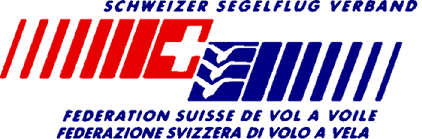 